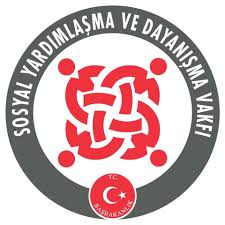 İlçemiz Sınırları içerisinde Eğitim gören 1118 hanedeki öğrenciler için Şartlı Eğitim Yardımı annelerin adına Andırın PTT şubesi hesabına aktarılmıştır.Ayrıca bu hanelerde liseye devam eden her bir öğrenci için 315.77 TL olmak üzere Lise Teşvik Yardımı anneler adına Andırın PTT şubesi hesabına aktarılmıştır.Sıra NoYardım TürüHane SayısıToplam Yardım Tutarı1Şartlı Eğitim ve Sağlık Yardımı1118145.600,00 TLSıra NoYardım TürüHane SayısıÖğrenci SayısıToplam Yardım Tutarı1Lise Teşvik Yardımı304351110.835,27 TL